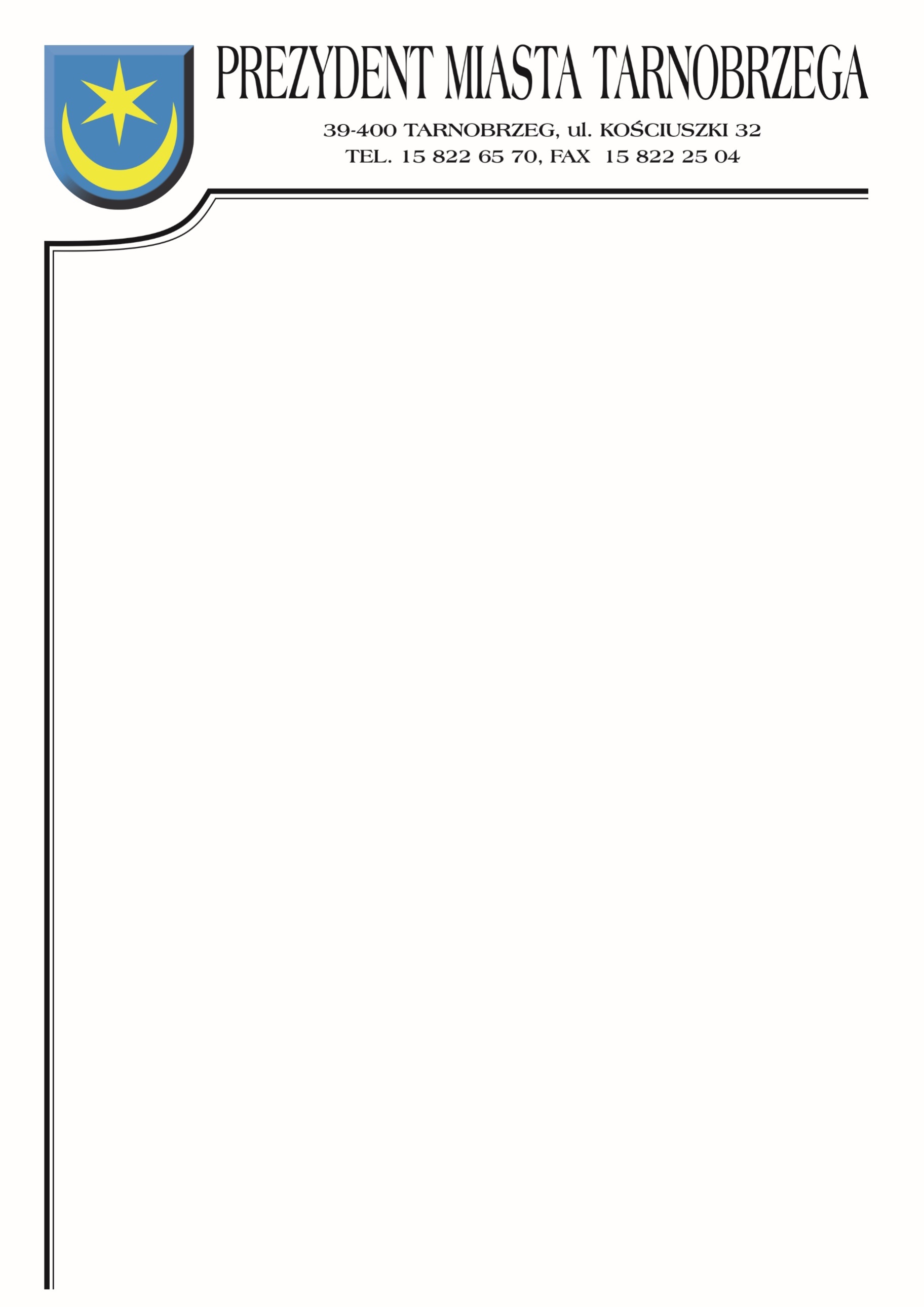 Znak sprawy: BZP-I.271.40.2021		                Tarnobrzeg, dnia 31 grudnia 2021r.INFORMACJE Z OTWARCIA OFERTDotyczy postępowania na wykonanie zadania pn.: Opracowanie dokumentacji projektowo - kosztorysowych wraz z nadzorem autorskim dla zadania inwestycyjnego pn.: Budowa drogi gminnej – ulicy Chrobaka w Tarnobrzegu.Działając zgodnie z art. 222 ust. 5 ustawy z dnia 11 września 2019 roku Prawo zamówień publicznych |(t.j. Dz. U. z 2021 r., poz. 1129 ze zm.) Zamawiający informuje, że 
w postępowaniu wpłynęły następujące oferty:Numer ofertyNazwa (firma) i adres wykonawcyCena netto/brutto1.Rejon Dróg Miejskich Sp. z o.o ul. Dąbrówki 4439-400 Tarnobrzeg80 000,00 zł98 400,00 zł